*	niepotrzebne skreślić**	załącznikiem do oświadczenia jest umowa dzierżawy działkowej (art. 27 ust. 1 ustawy o ROD), umowa przeniesienia prawa do działki (art. 41 ust. 1 ustawy o ROD) lub inny dokument (np. wyrok sądu) ustanawiający tytuł prawny uprawniający do korzystania z działki, chyba że dokument jest już w posiadaniu Zarządu***	opcjonalnie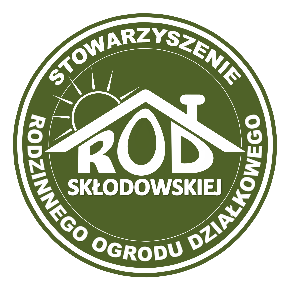 STOWARZYSZENIERODZINNEGO OGRODU DZIAŁKOWEGOSTOWARZYSZENIERODZINNEGO OGRODU DZIAŁKOWEGOSTOWARZYSZENIERODZINNEGO OGRODU DZIAŁKOWEGOSTOWARZYSZENIERODZINNEGO OGRODU DZIAŁKOWEGODEKLARACJA CZŁONKOWSKADEKLARACJA CZŁONKOWSKADEKLARACJA CZŁONKOWSKADEKLARACJA CZŁONKOWSKADEKLARACJA CZŁONKOWSKADEKLARACJA CZŁONKOWSKADane ubiegającego się o członkostwoDane ubiegającego się o członkostwoDane ubiegającego się o członkostwoDane ubiegającego się o członkostwoDane ubiegającego się o członkostwoDane ubiegającego się o członkostwoNazwiskoImię /imiona/*Adres zamieszkaniaAdres do korespondencjiNumer PESELNumer telefonuAdres e-mailDeklaracja ubiegającego się o członkostwoDeklaracja ubiegającego się o członkostwoDeklaracja ubiegającego się o członkostwoDeklaracja ubiegającego się o członkostwoDeklaracja ubiegającego się o członkostwoDeklaracja ubiegającego się o członkostwoZwracam się o przyjęcie mnie w poczet członków Stowarzyszenia Rodzinnego Ogrodu Działkowego w Elblągu. Zobowiązuję się do przestrzegania przepisów ustawy z dnia 13 grudnia 2013 r. o rodzinnych ogrodach działkowych /Dz.U. 2014 poz. 40/, Statutu Stowarzyszenia ROD, Regulaminu ROD oraz innych przepisów organizacyjnych i uchwał Stowarzyszenia ROD.Oświadczam, że posiadam prawo do działki nr .......... o powierzchni ………. m2 w Rodzinnym Ogrodzie Działkowym w Elblągu na podstawie umowy dzierżawy działkowej nr .................... z dnia ....................**Jednocześnie wyrażam zgodę na przetwarzanie moich danych osobowych na potrzeby realizacji celów statutowych Stowarzyszenia zgodnie z ustawą z dnia 10 maja 2018 r. o ochronie danych osobowych /Dz.U. 2018 poz. 1000/.***Wyrażam zgodę na zawiadamianie mnie o terminie, miejscu i porządku obrad walnego zebrania członków Stowarzyszenia ROD oraz o innych planowanych ważnych przedsięwzięciach za pośrednictwem poczty elektronicznej na podany adres e-mailZwracam się o przyjęcie mnie w poczet członków Stowarzyszenia Rodzinnego Ogrodu Działkowego w Elblągu. Zobowiązuję się do przestrzegania przepisów ustawy z dnia 13 grudnia 2013 r. o rodzinnych ogrodach działkowych /Dz.U. 2014 poz. 40/, Statutu Stowarzyszenia ROD, Regulaminu ROD oraz innych przepisów organizacyjnych i uchwał Stowarzyszenia ROD.Oświadczam, że posiadam prawo do działki nr .......... o powierzchni ………. m2 w Rodzinnym Ogrodzie Działkowym w Elblągu na podstawie umowy dzierżawy działkowej nr .................... z dnia ....................**Jednocześnie wyrażam zgodę na przetwarzanie moich danych osobowych na potrzeby realizacji celów statutowych Stowarzyszenia zgodnie z ustawą z dnia 10 maja 2018 r. o ochronie danych osobowych /Dz.U. 2018 poz. 1000/.***Wyrażam zgodę na zawiadamianie mnie o terminie, miejscu i porządku obrad walnego zebrania członków Stowarzyszenia ROD oraz o innych planowanych ważnych przedsięwzięciach za pośrednictwem poczty elektronicznej na podany adres e-mailZwracam się o przyjęcie mnie w poczet członków Stowarzyszenia Rodzinnego Ogrodu Działkowego w Elblągu. Zobowiązuję się do przestrzegania przepisów ustawy z dnia 13 grudnia 2013 r. o rodzinnych ogrodach działkowych /Dz.U. 2014 poz. 40/, Statutu Stowarzyszenia ROD, Regulaminu ROD oraz innych przepisów organizacyjnych i uchwał Stowarzyszenia ROD.Oświadczam, że posiadam prawo do działki nr .......... o powierzchni ………. m2 w Rodzinnym Ogrodzie Działkowym w Elblągu na podstawie umowy dzierżawy działkowej nr .................... z dnia ....................**Jednocześnie wyrażam zgodę na przetwarzanie moich danych osobowych na potrzeby realizacji celów statutowych Stowarzyszenia zgodnie z ustawą z dnia 10 maja 2018 r. o ochronie danych osobowych /Dz.U. 2018 poz. 1000/.***Wyrażam zgodę na zawiadamianie mnie o terminie, miejscu i porządku obrad walnego zebrania członków Stowarzyszenia ROD oraz o innych planowanych ważnych przedsięwzięciach za pośrednictwem poczty elektronicznej na podany adres e-mailZwracam się o przyjęcie mnie w poczet członków Stowarzyszenia Rodzinnego Ogrodu Działkowego w Elblągu. Zobowiązuję się do przestrzegania przepisów ustawy z dnia 13 grudnia 2013 r. o rodzinnych ogrodach działkowych /Dz.U. 2014 poz. 40/, Statutu Stowarzyszenia ROD, Regulaminu ROD oraz innych przepisów organizacyjnych i uchwał Stowarzyszenia ROD.Oświadczam, że posiadam prawo do działki nr .......... o powierzchni ………. m2 w Rodzinnym Ogrodzie Działkowym w Elblągu na podstawie umowy dzierżawy działkowej nr .................... z dnia ....................**Jednocześnie wyrażam zgodę na przetwarzanie moich danych osobowych na potrzeby realizacji celów statutowych Stowarzyszenia zgodnie z ustawą z dnia 10 maja 2018 r. o ochronie danych osobowych /Dz.U. 2018 poz. 1000/.***Wyrażam zgodę na zawiadamianie mnie o terminie, miejscu i porządku obrad walnego zebrania członków Stowarzyszenia ROD oraz o innych planowanych ważnych przedsięwzięciach za pośrednictwem poczty elektronicznej na podany adres e-mailZwracam się o przyjęcie mnie w poczet członków Stowarzyszenia Rodzinnego Ogrodu Działkowego w Elblągu. Zobowiązuję się do przestrzegania przepisów ustawy z dnia 13 grudnia 2013 r. o rodzinnych ogrodach działkowych /Dz.U. 2014 poz. 40/, Statutu Stowarzyszenia ROD, Regulaminu ROD oraz innych przepisów organizacyjnych i uchwał Stowarzyszenia ROD.Oświadczam, że posiadam prawo do działki nr .......... o powierzchni ………. m2 w Rodzinnym Ogrodzie Działkowym w Elblągu na podstawie umowy dzierżawy działkowej nr .................... z dnia ....................**Jednocześnie wyrażam zgodę na przetwarzanie moich danych osobowych na potrzeby realizacji celów statutowych Stowarzyszenia zgodnie z ustawą z dnia 10 maja 2018 r. o ochronie danych osobowych /Dz.U. 2018 poz. 1000/.***Wyrażam zgodę na zawiadamianie mnie o terminie, miejscu i porządku obrad walnego zebrania członków Stowarzyszenia ROD oraz o innych planowanych ważnych przedsięwzięciach za pośrednictwem poczty elektronicznej na podany adres e-mailZwracam się o przyjęcie mnie w poczet członków Stowarzyszenia Rodzinnego Ogrodu Działkowego w Elblągu. Zobowiązuję się do przestrzegania przepisów ustawy z dnia 13 grudnia 2013 r. o rodzinnych ogrodach działkowych /Dz.U. 2014 poz. 40/, Statutu Stowarzyszenia ROD, Regulaminu ROD oraz innych przepisów organizacyjnych i uchwał Stowarzyszenia ROD.Oświadczam, że posiadam prawo do działki nr .......... o powierzchni ………. m2 w Rodzinnym Ogrodzie Działkowym w Elblągu na podstawie umowy dzierżawy działkowej nr .................... z dnia ....................**Jednocześnie wyrażam zgodę na przetwarzanie moich danych osobowych na potrzeby realizacji celów statutowych Stowarzyszenia zgodnie z ustawą z dnia 10 maja 2018 r. o ochronie danych osobowych /Dz.U. 2018 poz. 1000/.***Wyrażam zgodę na zawiadamianie mnie o terminie, miejscu i porządku obrad walnego zebrania członków Stowarzyszenia ROD oraz o innych planowanych ważnych przedsięwzięciach za pośrednictwem poczty elektronicznej na podany adres e-mailAdnotacje Zarządu RODAdnotacje Zarządu RODAdnotacje Zarządu RODAdnotacje Zarządu RODAdnotacje Zarządu RODAdnotacje Zarządu RODUchwałą Nr ....................... z dnia ..................................... Zarządu Stowarzyszenia ROD w Elblągu przyjęto w poczet członków Stowarzyszenia Rodzinnego Ogrodu DziałkowegoPana/Panią* ..........................................................................................Uchwałą Nr ....................... z dnia ..................................... Zarządu Stowarzyszenia ROD w Elblągu przyjęto w poczet członków Stowarzyszenia Rodzinnego Ogrodu DziałkowegoPana/Panią* ..........................................................................................Uchwałą Nr ....................... z dnia ..................................... Zarządu Stowarzyszenia ROD w Elblągu przyjęto w poczet członków Stowarzyszenia Rodzinnego Ogrodu DziałkowegoPana/Panią* ..........................................................................................Uchwałą Nr ....................... z dnia ..................................... Zarządu Stowarzyszenia ROD w Elblągu przyjęto w poczet członków Stowarzyszenia Rodzinnego Ogrodu DziałkowegoPana/Panią* ..........................................................................................Uchwałą Nr ....................... z dnia ..................................... Zarządu Stowarzyszenia ROD w Elblągu przyjęto w poczet członków Stowarzyszenia Rodzinnego Ogrodu DziałkowegoPana/Panią* ..........................................................................................Uchwałą Nr ....................... z dnia ..................................... Zarządu Stowarzyszenia ROD w Elblągu przyjęto w poczet członków Stowarzyszenia Rodzinnego Ogrodu DziałkowegoPana/Panią* ..........................................................................................Elbląg, dnia ………………………....Elbląg, dnia ………………………....Elbląg, dnia ………………………....Elbląg, dnia ………………………....Elbląg, dnia ………………………....Elbląg, dnia ………………………....